PielikumsMinistru kabineta2009.gada 4.augustanoteikumiem Nr.867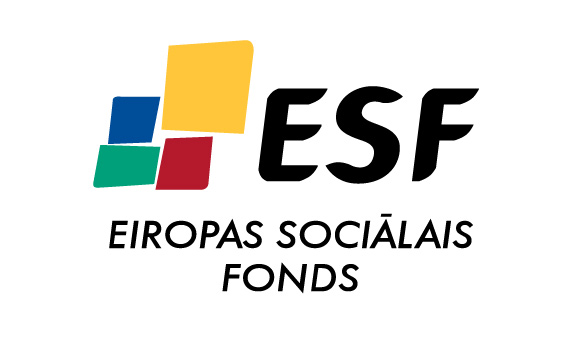 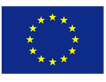 1.4. Projekta iesniedzēja tips (lūdzam atzīmēt):1 1 Saskaņā ar Ministru kabineta 2009.gada 4.augusta noteikumiem Nr.867 "Noteikumi par darbības programmas "Cilvēkresursi un nodarbinātība" papildinājuma 1.4.1.2.4.apakšaktivitātes "Sociālās rehabilitācijas un institūcijām alternatīvu sociālās aprūpes pakalpojumu attīstība reģionos" pirmo kārtu"1.5. Projekta iesniedzēja Vispārējās ekonomiskās darbības klasifikācijas NACE kods (lūdzam ierakstīt atbilstošo):2.2. Projekta īstenošanas vieta:Lūdzam norādīt:2.3. Projekta klasifikācija (lūdzam norādīt projekta saturam atbilstošo Vispārējās ekonomiskās darbības klasifikācijas NACE kodu):2.9. Sasniedzamie rezultāti aktivitāšu ietvaros:2 Aktivitātes numuram jāsakrīt ar 2.8.punktā norādītās aktivitātes numuru. Vienai aktivitātei var būt vairāki rezultāti, kā arī vairākām aktivitātēm var būt viens rezultāts.2.10. Projektā sasniedzamie uzraudzības rādītāji (atbilstoši Ministru kabineta 2009.gada 4.augusta noteikumiem Nr.867 "Noteikumi par darbības programmas "Cilvēkresursi un nodarbinātība" papildinājuma 1.4.1.2.4.apakšaktivitātes "Sociālās rehabilitācijas un institūcijām alternatīvu sociālās aprūpes pakalpojumu attīstība reģionos" pirmo kārtu"):2.10.1. Iznākuma rādītāji:3 Rīgas plānošanas reģionā4Vidzemes plānošanas reģionā5Kurzemes plānošanas reģionā6 Zemgales plānošanas reģionā7 Latgales plānošanas reģionā8Aktivitātes numuram jāsakrīt ar 2.8.punktā norādītās aktivitātes numuru.3.1.2. Projekta administrēšanas personāls9 Aktivitātes numuram jāsakrīt ar 2.8.punktā norādītās aktivitātes numuru.10 Aktivitātes numuram jāsakrīt ar 2.8.punktā norādītās aktivitātes numuru.4.1. Projekta informācijas un publicitātes pasākumu veidi:4.2. Raksturot pasākumus, kas tiks īstenoti, lai izpildītu Eiropas Savienības prasības attiecībā uz projekta publicitāti:6.1. Projekta finansēšanas plāns11 Kopējās summas pa ailēm veidojas šādi: (9) = (2) + (3) + (..)+ (8)12 Piemēram, Kultūrkapitālfonda finansējums 6.2. Projekta budžeta kopsavilkums, tai skaitā indikatīvais projekta izmaksu plāns:13 Aktivitātes numuram jāsakrīt ar 2.8.punktā norādītās aktivitātes numuru.14 Izmaksu pozīcijas un apakšpozīcijas norāda atbilstoši Ministru kabineta 2009.gada 4.augusta noteikumiem Nr.867 "Noteikumi par darbības programmas "Cilvēkresursi un nodarbinātība" papildinājuma 1.4.1.2.4.apakšaktivitātes "Sociālās rehabilitācijas un institūcijām alternatīvu sociālās aprūpes pakalpojumu attīstība reģionos" pirmo kārtu". Katrai izmaksu apakšpozīcijai norāda izmaksu vienības.15 Jānorāda vienības daudzums katras apakšpozīcijas  un izmaksu ietvaros.6projekta iesniedzējs nav pasludināts par maksātnespējīgu, neatrodas likvidācijas stadijā un tā saimnieciskā darbība nav apturēta vai pārtraukta;projekta iesniedzējam nav nodokļu un/vai valsts sociālās apdrošināšanas obligāto iemaksu parādu;projekta iesniedzējam ir atbilstošs juridiskais statuss;projekta iesniedzējam ir atbilstošs pamatdarbības veids; projekta iesniedzēja rīcībā ir pietiekami un stabili finanšu resursi;projekta iesniegumā un tā pielikumos iekļautā informācija ir patiesa un projekta īstenošanai pieprasītais Eiropas Sociālā fonda finansējums tiks izmantots saskaņā ar projekta iesnieguma aprakstu;nav zināmu iemeslu, kādēļ šis projekts nevarētu tikt īstenots vai varētu tikt aizkavēta tā īstenošana, un apstiprinu, ka projektā noteiktās saistības iespējams veikt Ministru kabineta 2009.gada 4.augusta noteikumos Nr.867 "Noteikumi par darbības programmas "Cilvēkresursi un nodarbinātība" papildinājuma 1.4.1.2.4.apakšaktivitātes "Sociālās rehabilitācijas un institūcijām alternatīvu sociālās aprūpes pakalpojumu attīstība reģionos" pirmo kārtu" noteiktajos termiņos;šis projekts netiek un nav ticis finansēts no citiem Eiropas Savienības finanšu avotiem, kā arī valsts un pašvaldību budžeta līdzekļiem;ja projekts tiks apstiprināts, šis projekta iesniegums netiks iesniegts finansēšanai no citiem Eiropas Savienības finanšu avotiem, kā arī valsts un pašvaldību budžeta līdzekļiem.Apzinos, ka projektu var neapstiprināt finansēšanai no Eiropas Sociālā fonda, ja projekta iesniegums, ieskaitot šo sadaļu, nav pilnībā un kvalitatīvi aizpildīts, kā arī, ja plānotais Eiropas Sociālā fonda finansējums (kārtējam gadam/plānošanas periodam) projekta apstiprināšanas dienā ir izlietots.Apzinos, ka nepatiesas apliecinājumā sniegtās informācijas gadījumā administratīva un finansiāla rakstura sankcijas var tikt uzsāktas gan pret mani, gan arī pret iepriekšminēto juridisko personu – projekta iesniedzēju.16 Veidlapas rekvizītus "Paraksts" un "Datums" neaizpilda, ja elektroniskais dokuments ir sagatavots atbilstoši normatīvajiem aktiem par elektronisko dokumentu noformēšanu."1. sadaļa – pamatinformācija par projekta iesniedzēju1.1. Projekta iesniedzējs:1.1. Projekta iesniedzējs:nosaukumsreģistrācijas numurs nodokļu maksātājareģistrācijas numursjuridiskā adreseIela, mājas numursPilsēta, rajonsValsts Pasta indekssmājaslapas adrese internetā1.2. Projekta iesniedzēja atbildīgā amatpersona:1.2. Projekta iesniedzēja atbildīgā amatpersona:vārds, uzvārdsamatskontaktiTālrunisE-pasts1.3. Projekta iesniedzēja kontaktpersona:1.3. Projekta iesniedzēja kontaktpersona:vārds, uzvārdsamatskontaktiTālrunisE-pastsKodsNosaukumsI-1Sabiedrība ar ierobežotu atbildībuI-2Akciju sabiedrībaI-3Kooperatīvā sabiedrībaI-4Individuālais uzņēmumsI-5Individuālais komersantsI-6Zemnieka saimniecībaI-7Zvejnieka saimniecībaI-8Valsts akciju sabiedrībaI-9Valsts sabiedrība ar ierobežotu atbildībuI-10Valsts aģentūraI-11Pašvaldības aģentūraI-12Reliģiska organizācijaI-13Sabiedrība ar papildu atbildībuI-14Fiziska personaI-15Valsts pārvaldes iestādeI-16Pašvaldību iestādeI-17Eiropas Savienības institūcijaI-18Valsts izglītības iestādeI-19Pašvaldību izglītības iestādeI-20Privāta izglītības iestādeI-21BiedrībaI-22NodibinājumsI-23Centrālā bankaI-24Kredītiestāde vai finanšu sabiedrībaI-25Kreditēšanā iesaistīta sabiedrība (piem., līzinga sabiedrība, brokeru sabiedrība)I-26Apdrošināšanas sabiedrības un pensiju fondiI-27Valsts sociālās apdrošināšanas struktūrasI-28Pašvaldībakodsnosaukums2. sadaļa – Projekta apraksts 2. sadaļa – Projekta apraksts 2.1. Kopsavilkums par projekta ietvaros veicamajām darbībām (minētā informācija Informācijas atklātības likumā noteiktajā kārtībā un apjomā būs pieejama pēc tam, kad būs stājies spēkā lēmums par Eiropas Savienības fonda projekta iesniegumu) (ne vairāk kā 1000 rakstu zīmju):2.1. Kopsavilkums par projekta ietvaros veicamajām darbībām (minētā informācija Informācijas atklātības likumā noteiktajā kārtībā un apjomā būs pieejama pēc tam, kad būs stājies spēkā lēmums par Eiropas Savienības fonda projekta iesniegumu) (ne vairāk kā 1000 rakstu zīmju):Projekta īstenošanas vietas adrese (ja iespējams norādīt):Pašvaldība:Plānošanas reģions (atzīmēt):KurzemePlānošanas reģions (atzīmēt):Latgale Plānošanas reģions (atzīmēt):Zemgale Plānošanas reģions (atzīmēt):VidzemePlānošanas reģions (atzīmēt):Rīga Plānošanas reģions (atzīmēt):Visa Latvija kodsnosaukums2.4. Norādīt projekta atbilstību Ministru kabineta 2009.gada 4.augusta noteikumiem Nr.867 "Noteikumi par darbības programmas "Cilvēkresursi un nodarbinātība" papildinājuma 1.4.1.2.4.apakšaktivitātes "Sociālās rehabilitācijas un institūcijām alternatīvu sociālās aprūpes pakalpojumu attīstība reģionos" pirmo kārtu"  noteiktajam aktivitātes mērķim (ne vairāk kā 500 rakstu zīmju): 2.5. Norādīt projekta nepieciešamības pamatojumu vai sniegt konstatētās problēmas aprakstu (ne vairāk kā 1000 rakstu zīmju):2.6. Sniegt izvēlētās problēmas risinājuma aprakstu (ne vairāk kā 1000 rakstu zīmju):2.7. Norādīt projekta mērķi (ne vairāk kā 500 rakstu zīmju):2.8. Aprakstīt plānotās projekta aktivitātes:2.8. Aprakstīt plānotās projekta aktivitātes:2.8. Aprakstīt plānotās projekta aktivitātes:Nr.Aktivitātes nosaukumsAktivitātes aprakstsAktivitātes Nr.2Projekta aktivitātes nosaukumsRezultāts (produkts vai pakalpojums)Rezultāts skaitliskā izteiksmēRezultāts skaitliskā izteiksmēAktivitātes Nr.2Projekta aktivitātes nosaukumsRezultāts (produkts vai pakalpojums)skaitsmērvienībaNr.Rādītāja nosaukumsSkaits, 2009.g.Skaits, 2013.g.Mērvienība1.Izstrādāta reģiona sociālo pakalpojumu attīstības programmaKopā-Kopā-1.Izstrādāta reģiona sociālo pakalpojumu attīstības programmaR3-R-1.Izstrādāta reģiona sociālo pakalpojumu attīstības programmaV4-V-1.Izstrādāta reģiona sociālo pakalpojumu attīstības programmaK5-K-1.Izstrādāta reģiona sociālo pakalpojumu attīstības programmaZ6-Z-1.Izstrādāta reģiona sociālo pakalpojumu attīstības programmaL7-L-2.11. Projekta tiešās mērķa grupas/-u skaits un raksturojums (ne vairāk kā 1000 rakstu zīmju):3. sadaļa – Projekta īstenošana 3.1. Raksturot projekta īstenošanas un vadības kapacitāti:3.1. Raksturot projekta īstenošanas un vadības kapacitāti:3.1. Raksturot projekta īstenošanas un vadības kapacitāti:3.1. Raksturot projekta īstenošanas un vadības kapacitāti:3.1. Raksturot projekta īstenošanas un vadības kapacitāti:3.1.1. Projekta īstenošanas personāls 3.1.1. Projekta īstenošanas personāls 3.1.1. Projekta īstenošanas personāls 3.1.1. Projekta īstenošanas personāls 3.1.1. Projekta īstenošanas personāls 3.1.1. Projekta īstenošanas personāls Atbilstošās aktivitātes Nr.8Projektā ieņemamais amatsGalvenie veicamie uzdevumiKvalifikācija un prasmesNepieciešamais attiecīgās kvalifikācijas darbinieku skaits projektāNepieciešamais attiecīgās kvalifikācijas darbinieku skaits projektāAtbilstošās aktivitātes Nr.9Projektā ieņemamais amatsGalvenie veicamie uzdevumiKvalifikācija un prasmesNepieciešamais attiecīgās kvalifikācijas darbinieku skaits projektā3.2. Plānotais kopējais projekta īstenošanas ilgums:(pilnos mēnešos)3.3. Aprakstīt, kā paredzēts nodrošināt projekta vadību un uzraudzību (ne vairāk kā 1000 rakstu zīmju)3.4. Aprakstīt, kā paredzēts nodrošināt projekta kvalitātes kontroli un izvēlētās mērķa grupas apmierinātības novērtēšanu (ne vairāk kā 1000 rakstu zīmju).3.5. Aprakstīt, kā projekts nodrošina līdz šim veikto ieguldījumu pēctecību un kā tiks nodrošināta projekta sasniegto rezultātu uzturēšana pēc projekta pabeigšanas (ne vairāk kā 1000 rakstu zīmju):3.6. Projekta īstenošanas laika grafiks3.6. Projekta īstenošanas laika grafiks3.6. Projekta īstenošanas laika grafiks3.6. Projekta īstenošanas laika grafiks3.6. Projekta īstenošanas laika grafiks3.6. Projekta īstenošanas laika grafiks3.6. Projekta īstenošanas laika grafiks3.6. Projekta īstenošanas laika grafiks3.6. Projekta īstenošanas laika grafiks3.6. Projekta īstenošanas laika grafiks3.6. Projekta īstenošanas laika grafiks3.6. Projekta īstenošanas laika grafiks3.6. Projekta īstenošanas laika grafiks3.6. Projekta īstenošanas laika grafiks3.6. Projekta īstenošanas laika grafiks3.6. Projekta īstenošanas laika grafiks3.6. Projekta īstenošanas laika grafiks3.6. Projekta īstenošanas laika grafiks3.6. Projekta īstenošanas laika grafiks3.6. Projekta īstenošanas laika grafiks3.6. Projekta īstenošanas laika grafiks3.6. Projekta īstenošanas laika grafiks3.6. Projekta īstenošanas laika grafiks3.6. Projekta īstenošanas laika grafiks3.6. Projekta īstenošanas laika grafiks3.6. Projekta īstenošanas laika grafiks3.6. Projekta īstenošanas laika grafiks3.6. Projekta īstenošanas laika grafiks3.6. Projekta īstenošanas laika grafiksAtbilstošās aktivitātes Nr.10Projekta īstenošanas laiks (ceturkšņos)Projekta īstenošanas laiks (ceturkšņos)Projekta īstenošanas laiks (ceturkšņos)Projekta īstenošanas laiks (ceturkšņos)Projekta īstenošanas laiks (ceturkšņos)Projekta īstenošanas laiks (ceturkšņos)Projekta īstenošanas laiks (ceturkšņos)Projekta īstenošanas laiks (ceturkšņos)Projekta īstenošanas laiks (ceturkšņos)Projekta īstenošanas laiks (ceturkšņos)Projekta īstenošanas laiks (ceturkšņos)Projekta īstenošanas laiks (ceturkšņos)Projekta īstenošanas laiks (ceturkšņos)Projekta īstenošanas laiks (ceturkšņos)Projekta īstenošanas laiks (ceturkšņos)Projekta īstenošanas laiks (ceturkšņos)Projekta īstenošanas laiks (ceturkšņos)Projekta īstenošanas laiks (ceturkšņos)Projekta īstenošanas laiks (ceturkšņos)Projekta īstenošanas laiks (ceturkšņos)Projekta īstenošanas laiks (ceturkšņos)Projekta īstenošanas laiks (ceturkšņos)Projekta īstenošanas laiks (ceturkšņos)Projekta īstenošanas laiks (ceturkšņos)Projekta īstenošanas laiks (ceturkšņos)Projekta īstenošanas laiks (ceturkšņos)Projekta īstenošanas laiks (ceturkšņos)Projekta īstenošanas laiks (ceturkšņos)Atbilstošās aktivitātes Nr.1020082008200820082009200920092009201020102010201020...20...20...20...20...20...20...20...20...20...20...20...20...20...20...20...Atbilstošās aktivitātes Nr.101.2.3.4.1.2.3.4.1.2.3.4.1.2.3.4.1.2.3.4.1.2.3.4.1.2.3.4.3.7. Sniegt projekta īstenošanas risku analīzi (ne vairāk kā 1000 rakstu zīmju):4. sadaļa - PublicitātePlāksne telpāsPreses relīzesInformēšana masu medijosLielformāta informācijas stendiInformācijas plāksnesInformācija mājas lapā internetāCiti (norādīt, kādi)5. sadaļa - saskaņa ar horizontālajām prioritātēm Aprakstīt, kā projekts nodrošinās ieguldījumu vienlīdzīgu iespēju nodrošināšanā (ne vairāk kā 500 rakstu zīmju):6. sadaļa – Projekta izmaksas un finansēšanas avoti%20082009201020...20...20...20...Kopā(1)(2)(3)(4)(5)(6)(7)(8)(9)11Kopējās izmaksasKopējās izmaksasKopējās izmaksasKopējās izmaksasKopējās izmaksasKopējās attiecināmās izmaksasKopējās attiecināmās izmaksasKopējās attiecināmās izmaksas100 %Kopējās izmaksasKopējās attiecināmās izmaksasPubliskais finansējumsPubliskais finansējumsKopējās izmaksasKopējās attiecināmās izmaksasPubliskais  finansējumsAttiecināmais Eiropas Sociālā fonda finansējumsKopējās izmaksasKopējās attiecināmās izmaksasPubliskais  finansējumsAttiecināmais valsts budžeta finansējumsKopējās izmaksasKopējās attiecināmās izmaksasPubliskais  finansējumsValsts budžeta dotācija pašvaldībāmKopējās izmaksasKopējās attiecināmās izmaksasPubliskais  finansējumsAttiecināmais pašvaldības budžeta finansējumsKopējās izmaksasKopējās attiecināmās izmaksasPubliskais  finansējumsAttiecināmais cits publiskais finansējums12Kopējās izmaksasKopējās attiecināmās izmaksasPrivātās attiecināmās izmaksasPrivātās attiecināmās izmaksasKopējās izmaksasNeattiecināmās izmaksasNeattiecināmās izmaksasNeattiecināmās izmaksasNr.p.k.Atbilstošās aktivitātes Nr.13Izmaksu pozīcijas/apakšpozīcijas nosaukums14Vienības nosaukumsDaudzums15Kopējā summaKopējā summaIzmaksasIzmaksasNr.p.k.Atbilstošās aktivitātes Nr.13Izmaksu pozīcijas/apakšpozīcijas nosaukums14Vienības nosaukumsDaudzums15%attiecināmāsneattiecināmās1. Tiešās izmaksas:1. Tiešās izmaksas:1. Tiešās izmaksas:XXX1.X2.X3.Neparedzētās izmaksasNeparedzētās izmaksasNeparedzētās izmaksasXXNetiešās izmaksas:Netiešās izmaksas:Netiešās izmaksas:XX4.X5.X6.XProjekta vadības personāla atlīdzības izmaksas Projekta vadības personāla atlīdzības izmaksas Projekta vadības personāla atlīdzības izmaksas KOPĀXXXProjekta iesniedzējs______________________________________________________________________________________________projekta iesniedzēja nosaukumsprojekta iesniedzēja nosaukumsAtbildīgā amatpersona______________________________________________________________________________________________vārds, uzvārdsvārds, uzvārds______________________________________________________________________________________________amats amats Ar parakstu apliecinu, ka projekta iesnieguma iesniegšanas dienāAr parakstu apliecinu, ka projekta iesnieguma iesniegšanas dienādd/mm/ggggParaksts:16Datums:16Datums:16dd/mm/ggggZīmoga vietaZīmoga vieta